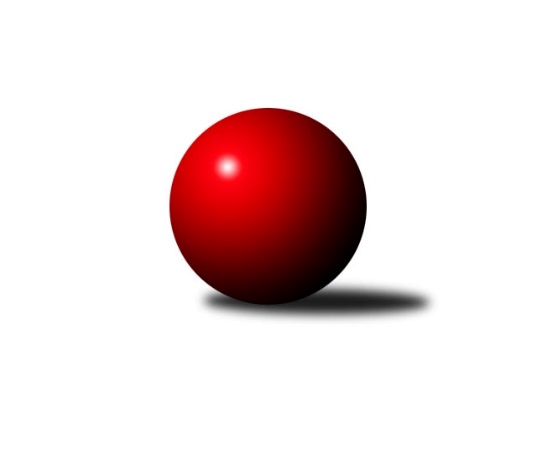 Č.5Ročník 2021/2022	15.8.2024 Jihomoravský KP1 sever 2021/2022Statistika 5. kolaTabulka družstev:		družstvo	záp	výh	rem	proh	skore	sety	průměr	body	plné	dorážka	chyby	1.	KK Orel Telnice	5	4	0	1	27.5 : 12.5 	(38.0 : 22.0)	2566	8	1761	805	30.6	2.	KK Mor.Slávia Brno D	4	3	0	1	20.0 : 12.0 	(23.5 : 24.5)	2481	6	1710	771	38.5	3.	TJ Sokol Brno IV	5	3	0	2	23.5 : 16.5 	(37.0 : 23.0)	2495	6	1743	753	32.4	4.	KK Mor.Slávia Brno C	5	3	0	2	17.5 : 22.5 	(26.5 : 33.5)	2418	6	1695	723	48.2	5.	KK Orel Ivančice	4	2	1	1	17.0 : 15.0 	(26.0 : 22.0)	2490	5	1731	760	42.8	6.	TJ Sokol Husovice D	4	2	0	2	19.0 : 13.0 	(27.5 : 20.5)	2419	4	1719	700	48.5	7.	SKK Veverky Brno	4	2	0	2	16.5 : 15.5 	(22.0 : 26.0)	2414	4	1689	724	44.3	8.	SOS Židenice	4	2	0	2	16.0 : 16.0 	(23.5 : 24.5)	2458	4	1720	737	46.8	9.	SK Brno Žabovřesky	4	2	0	2	13.5 : 18.5 	(19.0 : 29.0)	2561	4*	1779	783	29.5	10.	KK Velen Boskovice	5	2	0	3	19.0 : 21.0 	(30.5 : 29.5)	2412	4	1701	711	51.4	11.	KK Mor.Slávia Brno B	5	1	1	3	16.0 : 24.0 	(26.5 : 33.5)	2549	3	1766	783	43.4	12.	KS Devítka Brno	3	1	0	2	10.0 : 14.0 	(18.5 : 17.5)	2427	2	1717	710	59.3	13.	KK Slovan Rosice C	4	0	0	4	8.5 : 23.5 	(17.5 : 30.5)	2475	0	1727	748	49.5Tabulka doma:		družstvo	záp	výh	rem	proh	skore	sety	průměr	body	maximum	minimum	1.	KK Orel Telnice	3	3	0	0	19.5 : 4.5 	(25.5 : 10.5)	2625	6	2679	2581	2.	KK Mor.Slávia Brno C	3	3	0	0	15.5 : 8.5 	(21.5 : 14.5)	2503	6	2545	2435	3.	TJ Sokol Husovice D	2	2	0	0	14.0 : 2.0 	(16.0 : 8.0)	2615	4	2664	2565	4.	TJ Sokol Brno IV	2	2	0	0	13.0 : 3.0 	(17.0 : 7.0)	2581	4	2620	2541	5.	KK Mor.Slávia Brno D	2	2	0	0	12.0 : 4.0 	(13.5 : 10.5)	2506	4	2525	2487	6.	KK Velen Boskovice	2	2	0	0	12.0 : 4.0 	(13.5 : 10.5)	2379	4	2460	2298	7.	SKK Veverky Brno	2	2	0	0	12.0 : 4.0 	(13.0 : 11.0)	2528	4	2569	2487	8.	KK Orel Ivančice	2	2	0	0	11.0 : 5.0 	(15.0 : 9.0)	2580	4	2619	2541	9.	KK Mor.Slávia Brno B	2	1	1	0	11.0 : 5.0 	(14.0 : 10.0)	2546	3	2638	2453	10.	KS Devítka Brno	2	1	0	1	9.0 : 7.0 	(14.0 : 10.0)	2522	2	2543	2500	11.	SOS Židenice	2	1	0	1	8.0 : 8.0 	(12.0 : 12.0)	2423	2	2433	2412	12.	SK Brno Žabovřesky	2	1	0	1	5.5 : 10.5 	(8.0 : 16.0)	2594	2*	2594	2594	13.	KK Slovan Rosice C	2	0	0	2	3.0 : 13.0 	(9.5 : 14.5)	2555	0	2603	2507Tabulka venku:		družstvo	záp	výh	rem	proh	skore	sety	průměr	body	maximum	minimum	1.	KK Orel Telnice	2	1	0	1	8.0 : 8.0 	(12.5 : 11.5)	2536	2	2701	2371	2.	SOS Židenice	2	1	0	1	8.0 : 8.0 	(11.5 : 12.5)	2475	2	2555	2395	3.	SK Brno Žabovřesky	2	1	0	1	8.0 : 8.0 	(11.0 : 13.0)	2545	2	2571	2519	4.	KK Mor.Slávia Brno D	2	1	0	1	8.0 : 8.0 	(10.0 : 14.0)	2468	2	2482	2454	5.	TJ Sokol Brno IV	3	1	0	2	10.5 : 13.5 	(20.0 : 16.0)	2453	2	2455	2450	6.	KK Orel Ivančice	2	0	1	1	6.0 : 10.0 	(11.0 : 13.0)	2445	1	2503	2387	7.	KS Devítka Brno	1	0	0	1	1.0 : 7.0 	(4.5 : 7.5)	2333	0	2333	2333	8.	KK Slovan Rosice C	2	0	0	2	5.5 : 10.5 	(8.0 : 16.0)	2435	0	2466	2403	9.	TJ Sokol Husovice D	2	0	0	2	5.0 : 11.0 	(11.5 : 12.5)	2322	0	2371	2272	10.	SKK Veverky Brno	2	0	0	2	4.5 : 11.5 	(9.0 : 15.0)	2357	0	2399	2314	11.	KK Mor.Slávia Brno C	2	0	0	2	2.0 : 14.0 	(5.0 : 19.0)	2426	0	2523	2328	12.	KK Velen Boskovice	3	0	0	3	7.0 : 17.0 	(17.0 : 19.0)	2423	0	2530	2327	13.	KK Mor.Slávia Brno B	3	0	0	3	5.0 : 19.0 	(12.5 : 23.5)	2537	0	2617	2493Tabulka podzimní části:		družstvo	záp	výh	rem	proh	skore	sety	průměr	body	doma	venku	1.	KK Orel Telnice	5	4	0	1	27.5 : 12.5 	(38.0 : 22.0)	2566	8 	3 	0 	0 	1 	0 	1	2.	KK Mor.Slávia Brno D	4	3	0	1	20.0 : 12.0 	(23.5 : 24.5)	2481	6 	2 	0 	0 	1 	0 	1	3.	TJ Sokol Brno IV	5	3	0	2	23.5 : 16.5 	(37.0 : 23.0)	2495	6 	2 	0 	0 	1 	0 	2	4.	KK Mor.Slávia Brno C	5	3	0	2	17.5 : 22.5 	(26.5 : 33.5)	2418	6 	3 	0 	0 	0 	0 	2	5.	KK Orel Ivančice	4	2	1	1	17.0 : 15.0 	(26.0 : 22.0)	2490	5 	2 	0 	0 	0 	1 	1	6.	TJ Sokol Husovice D	4	2	0	2	19.0 : 13.0 	(27.5 : 20.5)	2419	4 	2 	0 	0 	0 	0 	2	7.	SKK Veverky Brno	4	2	0	2	16.5 : 15.5 	(22.0 : 26.0)	2414	4 	2 	0 	0 	0 	0 	2	8.	SOS Židenice	4	2	0	2	16.0 : 16.0 	(23.5 : 24.5)	2458	4 	1 	0 	1 	1 	0 	1	9.	SK Brno Žabovřesky	4	2	0	2	13.5 : 18.5 	(19.0 : 29.0)	2561	4* 	1 	0 	1 	1 	0 	1	10.	KK Velen Boskovice	5	2	0	3	19.0 : 21.0 	(30.5 : 29.5)	2412	4 	2 	0 	0 	0 	0 	3	11.	KK Mor.Slávia Brno B	5	1	1	3	16.0 : 24.0 	(26.5 : 33.5)	2549	3 	1 	1 	0 	0 	0 	3	12.	KS Devítka Brno	3	1	0	2	10.0 : 14.0 	(18.5 : 17.5)	2427	2 	1 	0 	1 	0 	0 	1	13.	KK Slovan Rosice C	4	0	0	4	8.5 : 23.5 	(17.5 : 30.5)	2475	0 	0 	0 	2 	0 	0 	2Tabulka jarní části:		družstvo	záp	výh	rem	proh	skore	sety	průměr	body	doma	venku	1.	KS Devítka Brno	0	0	0	0	0.0 : 0.0 	(0.0 : 0.0)	0	0 	0 	0 	0 	0 	0 	0 	2.	SKK Veverky Brno	0	0	0	0	0.0 : 0.0 	(0.0 : 0.0)	0	0 	0 	0 	0 	0 	0 	0 	3.	SOS Židenice	0	0	0	0	0.0 : 0.0 	(0.0 : 0.0)	0	0 	0 	0 	0 	0 	0 	0 	4.	TJ Sokol Brno IV	0	0	0	0	0.0 : 0.0 	(0.0 : 0.0)	0	0 	0 	0 	0 	0 	0 	0 	5.	SK Brno Žabovřesky	0	0	0	0	0.0 : 0.0 	(0.0 : 0.0)	0	0 	0 	0 	0 	0 	0 	0 	6.	KK Orel Ivančice	0	0	0	0	0.0 : 0.0 	(0.0 : 0.0)	0	0 	0 	0 	0 	0 	0 	0 	7.	KK Velen Boskovice	0	0	0	0	0.0 : 0.0 	(0.0 : 0.0)	0	0 	0 	0 	0 	0 	0 	0 	8.	KK Slovan Rosice C	0	0	0	0	0.0 : 0.0 	(0.0 : 0.0)	0	0 	0 	0 	0 	0 	0 	0 	9.	KK Orel Telnice	0	0	0	0	0.0 : 0.0 	(0.0 : 0.0)	0	0 	0 	0 	0 	0 	0 	0 	10.	TJ Sokol Husovice D	0	0	0	0	0.0 : 0.0 	(0.0 : 0.0)	0	0 	0 	0 	0 	0 	0 	0 	11.	KK Mor.Slávia Brno C	0	0	0	0	0.0 : 0.0 	(0.0 : 0.0)	0	0 	0 	0 	0 	0 	0 	0 	12.	KK Mor.Slávia Brno D	0	0	0	0	0.0 : 0.0 	(0.0 : 0.0)	0	0 	0 	0 	0 	0 	0 	0 	13.	KK Mor.Slávia Brno B	0	0	0	0	0.0 : 0.0 	(0.0 : 0.0)	0	0 	0 	0 	0 	0 	0 	0 Zisk bodů pro družstvo:		jméno hráče	družstvo	body	zápasy	v %	dílčí body	sety	v %	1.	Igor Sedlák 	TJ Sokol Husovice D 	4	/	4	(100%)	8	/	8	(100%)	2.	Jiří Krev 	SOS Židenice 	4	/	4	(100%)	6.5	/	8	(81%)	3.	Vladimír Veselý 	SKK Veverky Brno 	4	/	4	(100%)	6	/	8	(75%)	4.	František Kramář 	KK Mor.Slávia Brno D 	4	/	4	(100%)	5.5	/	8	(69%)	5.	Petr Žažo 	KK Mor.Slávia Brno C 	4	/	5	(80%)	8	/	10	(80%)	6.	František Ševčík 	KK Velen Boskovice  	4	/	5	(80%)	6.5	/	10	(65%)	7.	Mirek Mikáč 	KK Orel Telnice 	3	/	3	(100%)	5.5	/	6	(92%)	8.	Jiří Šimeček 	KK Orel Telnice 	3	/	3	(100%)	5	/	6	(83%)	9.	Jan Veselovský 	TJ Sokol Husovice D 	3	/	3	(100%)	5	/	6	(83%)	10.	Marek Rozsíval 	TJ Sokol Brno IV 	3	/	4	(75%)	7	/	8	(88%)	11.	Pavel Dvořák 	KK Orel Telnice 	3	/	4	(75%)	7	/	8	(88%)	12.	Jaromír Klika 	KK Orel Ivančice 	3	/	4	(75%)	6	/	8	(75%)	13.	Petr Večeřa 	SKK Veverky Brno 	3	/	4	(75%)	5	/	8	(63%)	14.	Miroslav Vítek 	TJ Sokol Brno IV 	3	/	4	(75%)	5	/	8	(63%)	15.	Zdenek Pokorný 	KK Orel Telnice 	3	/	4	(75%)	5	/	8	(63%)	16.	Jana Fialová 	KK Velen Boskovice  	3	/	5	(60%)	7	/	10	(70%)	17.	Petr Lang 	KK Mor.Slávia Brno B 	3	/	5	(60%)	5.5	/	10	(55%)	18.	Dalibor Lang 	KK Mor.Slávia Brno B 	3	/	5	(60%)	5	/	10	(50%)	19.	Magda Winterová 	KK Slovan Rosice C 	2.5	/	3	(83%)	5	/	6	(83%)	20.	Tomáš Rak 	SKK Veverky Brno 	2.5	/	3	(83%)	4	/	6	(67%)	21.	Josef Král 	KK Orel Telnice 	2.5	/	4	(63%)	5	/	8	(63%)	22.	Vojtěch Šmarda 	KK Orel Ivančice 	2	/	2	(100%)	4	/	4	(100%)	23.	Petr Kremláček 	KK Orel Ivančice 	2	/	2	(100%)	4	/	4	(100%)	24.	Ondřej Němec 	KK Mor.Slávia Brno B 	2	/	2	(100%)	4	/	4	(100%)	25.	Petr Papoušek 	KK Velen Boskovice  	2	/	2	(100%)	3	/	4	(75%)	26.	Michaela Šimková 	KK Mor.Slávia Brno D 	2	/	2	(100%)	3	/	4	(75%)	27.	Soňa Lahodová 	SOS Židenice 	2	/	2	(100%)	3	/	4	(75%)	28.	Radim Kozumplík 	TJ Sokol Husovice D 	2	/	2	(100%)	2	/	4	(50%)	29.	Jaromíra Čáslavská 	SKK Veverky Brno 	2	/	2	(100%)	2	/	4	(50%)	30.	Richard Coufal 	SK Brno Žabovřesky  	2	/	3	(67%)	5	/	6	(83%)	31.	Jan Svoboda 	KK Orel Ivančice 	2	/	3	(67%)	5	/	6	(83%)	32.	Oldřich Šikula 	SK Brno Žabovřesky  	2	/	3	(67%)	4	/	6	(67%)	33.	Zdeněk Holoubek 	TJ Sokol Brno IV 	2	/	3	(67%)	4	/	6	(67%)	34.	Oldřich Kopal 	KS Devítka Brno 	2	/	3	(67%)	4	/	6	(67%)	35.	Jiří Kisling 	KK Mor.Slávia Brno D 	2	/	3	(67%)	3	/	6	(50%)	36.	Petr Michálek 	KK Velen Boskovice  	2	/	3	(67%)	3	/	6	(50%)	37.	Milan Hepnárek 	SK Brno Žabovřesky  	2	/	3	(67%)	3	/	6	(50%)	38.	Lenka Indrová 	KK Mor.Slávia Brno C 	2	/	3	(67%)	3	/	6	(50%)	39.	Petr Kouřil 	SK Brno Žabovřesky  	2	/	3	(67%)	3	/	6	(50%)	40.	Roman Janderka 	KK Mor.Slávia Brno D 	2	/	3	(67%)	2.5	/	6	(42%)	41.	Antonín Pitner 	KK Velen Boskovice  	2	/	4	(50%)	5	/	8	(63%)	42.	Petr Trusina 	TJ Sokol Husovice D 	2	/	4	(50%)	4	/	8	(50%)	43.	Milan Mikáč 	KK Orel Telnice 	2	/	4	(50%)	4	/	8	(50%)	44.	František Hrazdíra 	KK Orel Telnice 	2	/	4	(50%)	3.5	/	8	(44%)	45.	Petr Chovanec 	TJ Sokol Husovice D 	2	/	4	(50%)	3.5	/	8	(44%)	46.	Petr Woller 	SOS Židenice 	2	/	4	(50%)	3	/	8	(38%)	47.	Miroslav Oujezdský 	KK Mor.Slávia Brno C 	2	/	5	(40%)	6	/	10	(60%)	48.	Veronika Semmler 	KK Mor.Slávia Brno B 	2	/	5	(40%)	5	/	10	(50%)	49.	Ivo Hostinský 	KK Mor.Slávia Brno B 	2	/	5	(40%)	5	/	10	(50%)	50.	Josef Polák 	KK Mor.Slávia Brno C 	2	/	5	(40%)	3.5	/	10	(35%)	51.	Lukáš Chadim 	TJ Sokol Brno IV 	1.5	/	3	(50%)	3	/	6	(50%)	52.	Eduard Ostřížek 	SK Brno Žabovřesky  	1.5	/	3	(50%)	3	/	6	(50%)	53.	Zdeněk Žižlavský 	KK Mor.Slávia Brno C 	1.5	/	4	(38%)	2	/	8	(25%)	54.	Jiří Černohlávek 	KS Devítka Brno 	1	/	1	(100%)	2	/	2	(100%)	55.	Petra Rejchrtová 	KK Mor.Slávia Brno D 	1	/	1	(100%)	1	/	2	(50%)	56.	Petr Vyhnalík 	KK Slovan Rosice C 	1	/	1	(100%)	1	/	2	(50%)	57.	Jiří Martínek 	KS Devítka Brno 	1	/	1	(100%)	1	/	2	(50%)	58.	Jaroslav Sláma 	KS Devítka Brno 	1	/	2	(50%)	2	/	4	(50%)	59.	Petr Berka 	TJ Sokol Brno IV 	1	/	2	(50%)	2	/	4	(50%)	60.	Petr Juránek 	KS Devítka Brno 	1	/	2	(50%)	2	/	4	(50%)	61.	Ivana Majerová 	SOS Židenice 	1	/	2	(50%)	2	/	4	(50%)	62.	Karel Gabrhel 	TJ Sokol Husovice D 	1	/	2	(50%)	2	/	4	(50%)	63.	Ivo Mareček 	KK Velen Boskovice  	1	/	2	(50%)	2	/	4	(50%)	64.	Martin Večerka 	KK Mor.Slávia Brno D 	1	/	2	(50%)	2	/	4	(50%)	65.	Pavel Mecerod 	KK Slovan Rosice C 	1	/	2	(50%)	2	/	4	(50%)	66.	Jiří Rauschgold 	TJ Sokol Husovice D 	1	/	2	(50%)	1	/	4	(25%)	67.	Milan Čech 	KK Slovan Rosice C 	1	/	2	(50%)	1	/	4	(25%)	68.	Jaroslav Sedlář 	KS Devítka Brno 	1	/	3	(33%)	4	/	6	(67%)	69.	Stanislav Barva 	KS Devítka Brno 	1	/	3	(33%)	3.5	/	6	(58%)	70.	Radoslav Rozsíval 	TJ Sokol Brno IV 	1	/	3	(33%)	3	/	6	(50%)	71.	Pavel Suchan 	SOS Židenice 	1	/	3	(33%)	3	/	6	(50%)	72.	Martin Maša 	KK Orel Ivančice 	1	/	3	(33%)	3	/	6	(50%)	73.	Kamil Ondroušek 	KK Slovan Rosice C 	1	/	3	(33%)	2	/	6	(33%)	74.	Martin Zubatý 	SKK Veverky Brno 	1	/	4	(25%)	5	/	8	(63%)	75.	Tereza Nová 	KK Mor.Slávia Brno D 	1	/	4	(25%)	4	/	8	(50%)	76.	Alena Bružová 	KK Slovan Rosice C 	1	/	4	(25%)	3	/	8	(38%)	77.	Ladislav Majer 	SOS Židenice 	1	/	4	(25%)	3	/	8	(38%)	78.	Věra Matevová 	SOS Židenice 	1	/	4	(25%)	3	/	8	(38%)	79.	Jiří Dvořák 	KK Orel Telnice 	1	/	4	(25%)	3	/	8	(38%)	80.	Alfréd Peřina 	KK Slovan Rosice C 	1	/	4	(25%)	2.5	/	8	(31%)	81.	Radka Šindelářová 	KK Mor.Slávia Brno D 	1	/	4	(25%)	2.5	/	8	(31%)	82.	Ondřej Peterka 	KK Orel Ivančice 	1	/	4	(25%)	1	/	8	(13%)	83.	Filip Žažo 	KK Mor.Slávia Brno C 	1	/	5	(20%)	3	/	10	(30%)	84.	Petr Ševčík 	KK Velen Boskovice  	1	/	5	(20%)	2	/	10	(20%)	85.	Jan Bernatík 	KK Mor.Slávia Brno B 	1	/	5	(20%)	1	/	10	(10%)	86.	Josef Tesař 	KK Slovan Rosice C 	0	/	1	(0%)	1	/	2	(50%)	87.	Robert Pacal 	TJ Sokol Husovice D 	0	/	1	(0%)	1	/	2	(50%)	88.	Alois Látal 	KK Velen Boskovice  	0	/	1	(0%)	1	/	2	(50%)	89.	Josef Němeček 	KK Mor.Slávia Brno C 	0	/	1	(0%)	1	/	2	(50%)	90.	Marika Celbrová 	KK Mor.Slávia Brno C 	0	/	1	(0%)	1	/	2	(50%)	91.	Jan Pípal 	KK Orel Ivančice 	0	/	1	(0%)	0	/	2	(0%)	92.	Lubomír Böhm 	SKK Veverky Brno 	0	/	1	(0%)	0	/	2	(0%)	93.	Jana Pavlů 	SKK Veverky Brno 	0	/	1	(0%)	0	/	2	(0%)	94.	David Raška 	SKK Veverky Brno 	0	/	1	(0%)	0	/	2	(0%)	95.	Adam Eliáš 	KK Orel Ivančice 	0	/	1	(0%)	0	/	2	(0%)	96.	Rudolf Zouhar 	TJ Sokol Brno IV 	0	/	1	(0%)	0	/	2	(0%)	97.	Štěpán Kalas 	KK Mor.Slávia Brno D 	0	/	1	(0%)	0	/	2	(0%)	98.	Martin Doležal 	SKK Veverky Brno 	0	/	1	(0%)	0	/	2	(0%)	99.	Radek Hnilička 	SKK Veverky Brno 	0	/	1	(0%)	0	/	2	(0%)	100.	Milan Kučera 	KK Mor.Slávia Brno B 	0	/	1	(0%)	0	/	2	(0%)	101.	Zdeněk Mrkvica 	KK Orel Ivančice 	0	/	2	(0%)	2	/	4	(50%)	102.	Radek Stříž 	KK Velen Boskovice  	0	/	2	(0%)	1	/	4	(25%)	103.	Ondřej Šipl 	KK Orel Ivančice 	0	/	2	(0%)	1	/	4	(25%)	104.	František Uher 	SKK Veverky Brno 	0	/	2	(0%)	0	/	4	(0%)	105.	Vladimír Vondráček 	SK Brno Žabovřesky  	0	/	3	(0%)	1	/	6	(17%)	106.	Radka Rosendorfová 	TJ Sokol Brno IV 	0	/	3	(0%)	1	/	6	(17%)	107.	Lucie Kulendíková 	KS Devítka Brno 	0	/	3	(0%)	0	/	6	(0%)	108.	Zdeněk Ondráček 	KK Mor.Slávia Brno C 	0	/	3	(0%)	0	/	6	(0%)	109.	Jan Tichák 	KK Slovan Rosice C 	0	/	4	(0%)	0	/	8	(0%)Průměry na kuželnách:		kuželna	průměr	plné	dorážka	chyby	výkon na hráče	1.	KK Slovan Rosice, 1-4	2595	1788	806	38.8	(432.6)	2.	Telnice, 1-2	2558	1761	797	38.7	(426.4)	3.	TJ Sokol Husovice, 1-4	2557	1780	777	47.0	(426.3)	4.	KK Orel Ivančice, 1-4	2516	1753	763	45.5	(419.5)	5.	KK MS Brno, 1-4	2475	1726	748	45.9	(412.5)	6.	Brno Veveří, 1-2	2468	1729	738	39.8	(411.3)	7.	TJ Sokol Brno IV, 1-4	2450	1718	732	49.0	(408.5)	8.	Žabovřesky, 1-2	2448	1709	739	46.5	(408.1)	9.	Boskovice, 1-2	2350	1643	706	42.8	(391.7)Nejlepší výkony na kuželnách:KK Slovan Rosice, 1-4KK Orel Telnice	2701	4. kolo	Oldřich Šikula 	SK Brno Žabovřesky 	481	2. koloKK Slovan Rosice C	2603	4. kolo	Jiří Dvořák 	KK Orel Telnice	480	4. koloSK Brno Žabovřesky 	2571	2. kolo	Magda Winterová 	KK Slovan Rosice C	478	2. koloKK Slovan Rosice C	2507	2. kolo	Zdenek Pokorný 	KK Orel Telnice	460	4. kolo		. kolo	Jiří Šimeček 	KK Orel Telnice	460	4. kolo		. kolo	Josef Král 	KK Orel Telnice	455	4. kolo		. kolo	Kamil Ondroušek 	KK Slovan Rosice C	454	4. kolo		. kolo	Alena Bružová 	KK Slovan Rosice C	453	4. kolo		. kolo	Pavel Mecerod 	KK Slovan Rosice C	438	4. kolo		. kolo	Vladimír Vondráček 	SK Brno Žabovřesky 	437	2. koloTelnice, 1-2KK Orel Telnice	2679	1. kolo	Milan Mikáč 	KK Orel Telnice	482	1. koloKK Orel Telnice	2616	5. kolo	Mirek Mikáč 	KK Orel Telnice	482	1. koloKK Orel Telnice	2581	3. kolo	Pavel Dvořák 	KK Orel Telnice	475	5. koloSK Brno Žabovřesky 	2519	5. kolo	Marek Rozsíval 	TJ Sokol Brno IV	464	3. koloKK Mor.Slávia Brno B	2502	1. kolo	Pavel Dvořák 	KK Orel Telnice	458	1. koloTJ Sokol Brno IV	2455	3. kolo	Zdenek Pokorný 	KK Orel Telnice	457	3. kolo		. kolo	Richard Coufal 	SK Brno Žabovřesky 	454	5. kolo		. kolo	Josef Král 	KK Orel Telnice	454	5. kolo		. kolo	Milan Mikáč 	KK Orel Telnice	451	5. kolo		. kolo	Ivo Hostinský 	KK Mor.Slávia Brno B	450	1. koloTJ Sokol Husovice, 1-4TJ Sokol Husovice D	2665	1. kolo	Radim Kozumplík 	TJ Sokol Husovice D	481	1. koloTJ Sokol Husovice D	2664	3. kolo	Ondřej Němec 	KK Mor.Slávia Brno B	481	3. koloKS Devítka Brno	2630	1. kolo	Ladislav Majer 	SOS Židenice	477	5. koloKK Mor.Slávia Brno B	2617	3. kolo	Petr Trusina 	TJ Sokol Husovice D	476	1. koloTJ Sokol Husovice D	2565	5. kolo	Jiří Rauschgold 	TJ Sokol Husovice D	474	5. koloSOS Židenice	2555	5. kolo	Oldřich Kopal 	KS Devítka Brno	473	1. koloKS Devítka Brno	2543	5. kolo	Oldřich Kopal 	KS Devítka Brno	471	2. koloKS Devítka Brno	2500	2. kolo	Jiří Černohlávek 	KS Devítka Brno	470	1. koloTJ Sokol Brno IV	2450	5. kolo	Jaroslav Sedlář 	KS Devítka Brno	467	5. koloKK Orel Ivančice	2387	2. kolo	Igor Sedlák 	TJ Sokol Husovice D	462	5. koloKK Orel Ivančice, 1-4KK Orel Ivančice	2619	5. kolo	Jan Svoboda 	KK Orel Ivančice	483	5. koloKK Orel Ivančice	2541	1. kolo	František Ševčík 	KK Velen Boskovice 	471	5. koloKK Velen Boskovice 	2530	5. kolo	Soňa Lahodová 	SOS Židenice	461	3. koloSOS Židenice	2499	3. kolo	Petr Papoušek 	KK Velen Boskovice 	460	5. koloKK Orel Ivančice	2458	3. kolo	Martin Maša 	KK Orel Ivančice	459	5. koloKK Mor.Slávia Brno D	2454	1. kolo	Jan Svoboda 	KK Orel Ivančice	451	1. kolo		. kolo	Jan Svoboda 	KK Orel Ivančice	442	3. kolo		. kolo	Jiří Krev 	SOS Židenice	442	3. kolo		. kolo	Tereza Nová 	KK Mor.Slávia Brno D	440	1. kolo		. kolo	František Kramář 	KK Mor.Slávia Brno D	439	1. koloKK MS Brno, 1-4KK Mor.Slávia Brno B	2638	2. kolo	Veronika Semmler 	KK Mor.Slávia Brno B	479	2. koloKK Mor.Slávia Brno C	2545	1. kolo	Petr Žažo 	KK Mor.Slávia Brno C	475	2. koloKK Mor.Slávia Brno C	2528	5. kolo	Veronika Semmler 	KK Mor.Slávia Brno B	468	5. koloKK Mor.Slávia Brno D	2525	5. kolo	Martin Maša 	KK Orel Ivančice	467	4. koloKK Mor.Slávia Brno C	2523	2. kolo	Petr Žažo 	KK Mor.Slávia Brno C	463	5. koloKK Orel Ivančice	2503	4. kolo	František Kramář 	KK Mor.Slávia Brno D	457	5. koloKK Mor.Slávia Brno B	2493	5. kolo	Dalibor Lang 	KK Mor.Slávia Brno B	455	5. koloKK Mor.Slávia Brno D	2487	3. kolo	Jaromír Klika 	KK Orel Ivančice	452	4. koloKK Slovan Rosice C	2466	5. kolo	Ivo Hostinský 	KK Mor.Slávia Brno B	450	5. koloKK Mor.Slávia Brno B	2453	4. kolo	Zdeněk Žižlavský 	KK Mor.Slávia Brno C	450	3. koloBrno Veveří, 1-2SKK Veverky Brno	2569	3. kolo	Petr Večeřa 	SKK Veverky Brno	459	3. koloSKK Veverky Brno	2487	1. kolo	Tomáš Rak 	SKK Veverky Brno	447	3. koloKK Velen Boskovice 	2413	1. kolo	Petr Večeřa 	SKK Veverky Brno	446	1. koloKK Slovan Rosice C	2403	3. kolo	Tomáš Rak 	SKK Veverky Brno	444	1. kolo		. kolo	Magda Winterová 	KK Slovan Rosice C	439	3. kolo		. kolo	Jaromíra Čáslavská 	SKK Veverky Brno	439	3. kolo		. kolo	Ivo Mareček 	KK Velen Boskovice 	430	1. kolo		. kolo	Jana Fialová 	KK Velen Boskovice 	425	1. kolo		. kolo	Vladimír Veselý 	SKK Veverky Brno	424	3. kolo		. kolo	František Ševčík 	KK Velen Boskovice 	421	1. koloTJ Sokol Brno IV, 1-4TJ Sokol Brno IV	2620	4. kolo	Marek Rozsíval 	TJ Sokol Brno IV	475	4. koloTJ Sokol Brno IV	2541	2. kolo	Miroslav Vítek 	TJ Sokol Brno IV	461	4. koloKK Mor.Slávia Brno C	2328	4. kolo	Marek Rozsíval 	TJ Sokol Brno IV	460	2. koloSKK Veverky Brno	2314	2. kolo	Petr Berka 	TJ Sokol Brno IV	448	4. kolo		. kolo	Lukáš Chadim 	TJ Sokol Brno IV	444	2. kolo		. kolo	Radoslav Rozsíval 	TJ Sokol Brno IV	437	4. kolo		. kolo	Vladimír Veselý 	SKK Veverky Brno	436	2. kolo		. kolo	Miroslav Vítek 	TJ Sokol Brno IV	435	2. kolo		. kolo	Zdeněk Holoubek 	TJ Sokol Brno IV	431	2. kolo		. kolo	Petr Večeřa 	SKK Veverky Brno	427	2. koloŽabovřesky, 1-2SK Brno Žabovřesky 	2594	4. kolo	Milan Hepnárek 	SK Brno Žabovřesky 	464	4. koloKK Mor.Slávia Brno D	2482	4. kolo	Martin Zubatý 	SKK Veverky Brno	455	4. koloSOS Židenice	2433	4. kolo	Richard Coufal 	SK Brno Žabovřesky 	451	4. koloSOS Židenice	2412	2. kolo	Petr Kouřil 	SK Brno Žabovřesky 	449	4. koloSKK Veverky Brno	2399	4. kolo	Petr Trusina 	TJ Sokol Husovice D	433	2. koloTJ Sokol Husovice D	2371	2. kolo	František Kramář 	KK Mor.Slávia Brno D	428	4. koloTJ Sokol Brno IV	12	1. kolo	Jiří Krev 	SOS Židenice	426	2. koloSK Brno Žabovřesky 	0	1. kolo	Roman Janderka 	KK Mor.Slávia Brno D	424	4. kolo		. kolo	Igor Sedlák 	TJ Sokol Husovice D	423	2. kolo		. kolo	Petra Rejchrtová 	KK Mor.Slávia Brno D	423	4. koloBoskovice, 1-2KK Velen Boskovice 	2460	2. kolo	Petr Michálek 	KK Velen Boskovice 	428	2. koloKK Orel Telnice	2371	2. kolo	Jana Fialová 	KK Velen Boskovice 	424	2. koloKK Velen Boskovice 	2298	4. kolo	Petr Ševčík 	KK Velen Boskovice 	420	2. koloTJ Sokol Husovice D	2272	4. kolo	Antonín Pitner 	KK Velen Boskovice 	420	4. kolo		. kolo	Antonín Pitner 	KK Velen Boskovice 	414	2. kolo		. kolo	Pavel Dvořák 	KK Orel Telnice	413	2. kolo		. kolo	František Ševčík 	KK Velen Boskovice 	412	2. kolo		. kolo	Milan Mikáč 	KK Orel Telnice	405	2. kolo		. kolo	Jiří Dvořák 	KK Orel Telnice	403	2. kolo		. kolo	Petr Michálek 	KK Velen Boskovice 	399	4. koloČetnost výsledků:	7.0 : 1.0	7x	6.5 : 1.5	1x	6.0 : 2.0	9x	5.5 : 2.5	1x	5.0 : 3.0	4x	4.5 : 3.5	1x	4.0 : 4.0	1x	3.0 : 5.0	1x	2.5 : 5.5	1x	2.0 : 6.0	2x	1.0 : 7.0	1x	0.0 : 8.0	1x